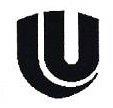 КАРТОЧКА ОРГАНИЗАЦИИПолное наименованиеПолное наименованиеПолное наименованиефедеральное государственное автономное образовательное учреждение высшего образования «Национальный исследовательский Нижегородский государственный университет им. Н.И. Лобачевского»федеральное государственное автономное образовательное учреждение высшего образования «Национальный исследовательский Нижегородский государственный университет им. Н.И. Лобачевского»федеральное государственное автономное образовательное учреждение высшего образования «Национальный исследовательский Нижегородский государственный университет им. Н.И. Лобачевского»федеральное государственное автономное образовательное учреждение высшего образования «Национальный исследовательский Нижегородский государственный университет им. Н.И. Лобачевского»федеральное государственное автономное образовательное учреждение высшего образования «Национальный исследовательский Нижегородский государственный университет им. Н.И. Лобачевского»федеральное государственное автономное образовательное учреждение высшего образования «Национальный исследовательский Нижегородский государственный университет им. Н.И. Лобачевского»федеральное государственное автономное образовательное учреждение высшего образования «Национальный исследовательский Нижегородский государственный университет им. Н.И. Лобачевского»федеральное государственное автономное образовательное учреждение высшего образования «Национальный исследовательский Нижегородский государственный университет им. Н.И. Лобачевского»федеральное государственное автономное образовательное учреждение высшего образования «Национальный исследовательский Нижегородский государственный университет им. Н.И. Лобачевского»Сокращенное наименованиеСокращенное наименованиеСокращенное наименованиеНижегородский государственный университет им. Н.И. ЛобачевскогоНижегородский государственный университет им. Н.И. ЛобачевскогоНижегородский государственный университет им. Н.И. ЛобачевскогоНижегородский государственный университет им. Н.И. ЛобачевскогоНижегородский государственный университет им. Н.И. ЛобачевскогоНижегородский государственный университет им. Н.И. ЛобачевскогоНижегородский государственный университет им. Н.И. ЛобачевскогоНижегородский государственный университет им. Н.И. ЛобачевскогоНижегородский государственный университет им. Н.И. ЛобачевскогоПолное наименование на английском языкеПолное наименование на английском языкеПолное наименование на английском языкеNational Research Lobachevsky State University of Nizhny NovgorodNational Research Lobachevsky State University of Nizhny NovgorodNational Research Lobachevsky State University of Nizhny NovgorodNational Research Lobachevsky State University of Nizhny NovgorodNational Research Lobachevsky State University of Nizhny NovgorodNational Research Lobachevsky State University of Nizhny NovgorodNational Research Lobachevsky State University of Nizhny NovgorodNational Research Lobachevsky State University of Nizhny NovgorodNational Research Lobachevsky State University of Nizhny NovgorodСокращенное наименование на английском языкеСокращенное наименование на английском языкеСокращенное наименование на английском языкеUNNUNNUNNUNNUNNUNNUNNUNNUNNЕдиноличный исполнительный органЕдиноличный исполнительный органЕдиноличный исполнительный органРектор Трофимов Олег ВладимировичРектор Трофимов Олег ВладимировичОснование полномочийУстав ННГУУстав ННГУУстав ННГУУстав ННГУУстав ННГУУстав ННГУАдресАдресАдрес603022, Нижегородская область, г. Нижний Новгород, пр-кт Гагарина, д.23603022, Нижегородская область, г. Нижний Новгород, пр-кт Гагарина, д.23603022, Нижегородская область, г. Нижний Новгород, пр-кт Гагарина, д.23603022, Нижегородская область, г. Нижний Новгород, пр-кт Гагарина, д.23603022, Нижегородская область, г. Нижний Новгород, пр-кт Гагарина, д.23603022, Нижегородская область, г. Нижний Новгород, пр-кт Гагарина, д.23603022, Нижегородская область, г. Нижний Новгород, пр-кт Гагарина, д.23603022, Нижегородская область, г. Нижний Новгород, пр-кт Гагарина, д.23603022, Нижегородская область, г. Нижний Новгород, пр-кт Гагарина, д.23ТелефонТелефонТелефон(831) 462-30-90(831) 462-30-90(831) 462-30-90(831) 462-30-90(831) 462-30-90(831) 462-30-90(831) 462-30-90(831) 462-30-90(831) 462-30-90ФаксФаксФакс(831) 462-30-85(831) 462-30-85(831) 462-30-85(831) 462-30-85(831) 462-30-85(831) 462-30-85(831) 462-30-85(831) 462-30-85(831) 462-30-85e-maile-maile-mailunn@unn.ruunn@unn.ruunn@unn.ruunn@unn.ruunn@unn.ruunn@unn.ruunn@unn.ruunn@unn.ruunn@unn.ruИнформация о кодах по Единому государственному реестру юридических лиц (ЕГРЮЛ) и Общероссийским классификаторам технико-экономической и социальной информации (ОК ТЭИ)Информация о кодах по Единому государственному реестру юридических лиц (ЕГРЮЛ) и Общероссийским классификаторам технико-экономической и социальной информации (ОК ТЭИ)Информация о кодах по Единому государственному реестру юридических лиц (ЕГРЮЛ) и Общероссийским классификаторам технико-экономической и социальной информации (ОК ТЭИ)Информация о кодах по Единому государственному реестру юридических лиц (ЕГРЮЛ) и Общероссийским классификаторам технико-экономической и социальной информации (ОК ТЭИ)Информация о кодах по Единому государственному реестру юридических лиц (ЕГРЮЛ) и Общероссийским классификаторам технико-экономической и социальной информации (ОК ТЭИ)Информация о кодах по Единому государственному реестру юридических лиц (ЕГРЮЛ) и Общероссийским классификаторам технико-экономической и социальной информации (ОК ТЭИ)Информация о кодах по Единому государственному реестру юридических лиц (ЕГРЮЛ) и Общероссийским классификаторам технико-экономической и социальной информации (ОК ТЭИ)Информация о кодах по Единому государственному реестру юридических лиц (ЕГРЮЛ) и Общероссийским классификаторам технико-экономической и социальной информации (ОК ТЭИ)Информация о кодах по Единому государственному реестру юридических лиц (ЕГРЮЛ) и Общероссийским классификаторам технико-экономической и социальной информации (ОК ТЭИ)Информация о кодах по Единому государственному реестру юридических лиц (ЕГРЮЛ) и Общероссийским классификаторам технико-экономической и социальной информации (ОК ТЭИ)Информация о кодах по Единому государственному реестру юридических лиц (ЕГРЮЛ) и Общероссийским классификаторам технико-экономической и социальной информации (ОК ТЭИ)Информация о кодах по Единому государственному реестру юридических лиц (ЕГРЮЛ) и Общероссийским классификаторам технико-экономической и социальной информации (ОК ТЭИ)КодНаименование классификатораНаименование классификатораНаименование классификатораНаименование классификатораНаименование классификатораНаименование классификатораНаименование классификатораНаименование классификатораНаименование классификатораЗначение кодаЗначение кодаИННИндивидуальный номер налогоплательщикаИндивидуальный номер налогоплательщикаИндивидуальный номер налогоплательщикаИндивидуальный номер налогоплательщикаИндивидуальный номер налогоплательщикаИндивидуальный номер налогоплательщикаИндивидуальный номер налогоплательщикаИндивидуальный номер налогоплательщикаИндивидуальный номер налогоплательщика52620044425262004442КППКод причины постановки на учет (в налоговом органе)Код причины постановки на учет (в налоговом органе)Код причины постановки на учет (в налоговом органе)Код причины постановки на учет (в налоговом органе)Код причины постановки на учет (в налоговом органе)Код причины постановки на учет (в налоговом органе)Код причины постановки на учет (в налоговом органе)Код причины постановки на учет (в налоговом органе)Код причины постановки на учет (в налоговом органе)526201001526201001ОГРНОсновной государственный регистрационный номерОсновной государственный регистрационный номерОсновной государственный регистрационный номерОсновной государственный регистрационный номерОсновной государственный регистрационный номерОсновной государственный регистрационный номерОсновной государственный регистрационный номерОсновной государственный регистрационный номерОсновной государственный регистрационный номер10252037335101025203733510ОГРНДата присвоения ОГРНДата присвоения ОГРНДата присвоения ОГРНДата присвоения ОГРНДата присвоения ОГРНДата присвоения ОГРНДата присвоения ОГРНДата присвоения ОГРНДата присвоения ОГРН30.10.200230.10.2002ОКПООбщероссийский классификатор предприятий и организацийОбщероссийский классификатор предприятий и организацийОбщероссийский классификатор предприятий и организацийОбщероссийский классификатор предприятий и организацийОбщероссийский классификатор предприятий и организацийОбщероссийский классификатор предприятий и организацийОбщероссийский классификатор предприятий и организацийОбщероссийский классификатор предприятий и организацийОбщероссийский классификатор предприятий и организаций0206814302068143ОКАТООбщероссийский классификатор объектов административно-территориального деленияОбщероссийский классификатор объектов административно-территориального деленияОбщероссийский классификатор объектов административно-территориального деленияОбщероссийский классификатор объектов административно-территориального деленияОбщероссийский классификатор объектов административно-территориального деленияОбщероссийский классификатор объектов административно-территориального деленияОбщероссийский классификатор объектов административно-территориального деленияОбщероссийский классификатор объектов административно-территориального деленияОбщероссийский классификатор объектов административно-территориального деления2240137900022401379000ОКТМООбщероссийский классификатор территорий муниципальных образованийОбщероссийский классификатор территорий муниципальных образованийОбщероссийский классификатор территорий муниципальных образованийОбщероссийский классификатор территорий муниципальных образованийОбщероссийский классификатор территорий муниципальных образованийОбщероссийский классификатор территорий муниципальных образованийОбщероссийский классификатор территорий муниципальных образованийОбщероссийский классификатор территорий муниципальных образованийОбщероссийский классификатор территорий муниципальных образований2270100022701000ОКОГУОбщероссийский классификатор органов государственной власти и управленияОбщероссийский классификатор органов государственной власти и управленияОбщероссийский классификатор органов государственной власти и управленияОбщероссийский классификатор органов государственной власти и управленияОбщероссийский классификатор органов государственной власти и управленияОбщероссийский классификатор органов государственной власти и управленияОбщероссийский классификатор органов государственной власти и управленияОбщероссийский классификатор органов государственной власти и управленияОбщероссийский классификатор органов государственной власти и управления13226001322600ОКФСОбщероссийский классификатор форм собственностиОбщероссийский классификатор форм собственностиОбщероссийский классификатор форм собственностиОбщероссийский классификатор форм собственностиОбщероссийский классификатор форм собственностиОбщероссийский классификатор форм собственностиОбщероссийский классификатор форм собственностиОбщероссийский классификатор форм собственностиОбщероссийский классификатор форм собственности1212ОКОПФОбщероссийский классификатор организационно-правовых формОбщероссийский классификатор организационно-правовых формОбщероссийский классификатор организационно-правовых формОбщероссийский классификатор организационно-правовых формОбщероссийский классификатор организационно-правовых формОбщероссийский классификатор организационно-правовых формОбщероссийский классификатор организационно-правовых формОбщероссийский классификатор организационно-правовых формОбщероссийский классификатор организационно-правовых форм7510175101ОКВЭДОбщероссийский классификатор видов экономической деятельностиОбщероссийский классификатор видов экономической деятельностиОбщероссийский классификатор видов экономической деятельностиОбщероссийский классификатор видов экономической деятельностиОбщероссийский классификатор видов экономической деятельностиОбщероссийский классификатор видов экономической деятельностиОбщероссийский классификатор видов экономической деятельностиОбщероссийский классификатор видов экономической деятельностиОбщероссийский классификатор видов экономической деятельности85.22 (основной вид)85.22 (основной вид)Банковские реквизиты для приносящей доход деятельностиБанковские реквизиты для приносящей доход деятельностиБанковские реквизиты для приносящей доход деятельностиБанковские реквизиты для приносящей доход деятельностиБанковские реквизиты для приносящей доход деятельностиБанковские реквизиты для приносящей доход деятельностиБанковские реквизиты для приносящей доход деятельностиБанковские реквизиты для приносящей доход деятельностиБанковские реквизиты для приносящей доход деятельностиБанковские реквизиты для приносящей доход деятельностиБанковские реквизиты для приносящей доход деятельностиБанковские реквизиты для приносящей доход деятельностиБанк получателяБанк получателяВОЛГО-ВЯТСКОЕ ГУ БАНКА РОССИИ// УФК по Нижегородской области, г Нижний НовгородВОЛГО-ВЯТСКОЕ ГУ БАНКА РОССИИ// УФК по Нижегородской области, г Нижний НовгородВОЛГО-ВЯТСКОЕ ГУ БАНКА РОССИИ// УФК по Нижегородской области, г Нижний НовгородВОЛГО-ВЯТСКОЕ ГУ БАНКА РОССИИ// УФК по Нижегородской области, г Нижний НовгородВОЛГО-ВЯТСКОЕ ГУ БАНКА РОССИИ// УФК по Нижегородской области, г Нижний НовгородВОЛГО-ВЯТСКОЕ ГУ БАНКА РОССИИ// УФК по Нижегородской области, г Нижний НовгородВОЛГО-ВЯТСКОЕ ГУ БАНКА РОССИИ// УФК по Нижегородской области, г Нижний НовгородБИКБИК012202102Расчетный (казначейский) счетРасчетный (казначейский) счет0321464300000001320003214643000000013200Корреспондентский (единый казначейский) счетКорреспондентский (единый казначейский) счетКорреспондентский (единый казначейский) счетКорреспондентский (единый казначейский) счетКорреспондентский (единый казначейский) счетКорреспондентский (единый казначейский) счет4010281074537000002440102810745370000024Наименование получателяНаименование получателяУФК по Нижегородской области (Нижегородский государственный университет им. Н.И. Лобачевского л/с 30326Щ41480)УФК по Нижегородской области (Нижегородский государственный университет им. Н.И. Лобачевского л/с 30326Щ41480)УФК по Нижегородской области (Нижегородский государственный университет им. Н.И. Лобачевского л/с 30326Щ41480)УФК по Нижегородской области (Нижегородский государственный университет им. Н.И. Лобачевского л/с 30326Щ41480)УФК по Нижегородской области (Нижегородский государственный университет им. Н.И. Лобачевского л/с 30326Щ41480)УФК по Нижегородской области (Нижегородский государственный университет им. Н.И. Лобачевского л/с 30326Щ41480)УФК по Нижегородской области (Нижегородский государственный университет им. Н.И. Лобачевского л/с 30326Щ41480)УФК по Нижегородской области (Нижегородский государственный университет им. Н.И. Лобачевского л/с 30326Щ41480)УФК по Нижегородской области (Нижегородский государственный университет им. Н.И. Лобачевского л/с 30326Щ41480)УФК по Нижегородской области (Нижегородский государственный университет им. Н.И. Лобачевского л/с 30326Щ41480)Назначение платежаНазначение платежаВ соответствии с образцом в счете или квитанции на оплатуВ соответствии с образцом в счете или квитанции на оплатуВ соответствии с образцом в счете или квитанции на оплатуВ соответствии с образцом в счете или квитанции на оплатуВ соответствии с образцом в счете или квитанции на оплатуВ соответствии с образцом в счете или квитанции на оплатуВ соответствии с образцом в счете или квитанции на оплатуВ соответствии с образцом в счете или квитанции на оплатуВ соответствии с образцом в счете или квитанции на оплатуВ соответствии с образцом в счете или квитанции на оплатуКод из справочника MCC (Merchant Category Code)Код из справочника MCC (Merchant Category Code)Код из справочника MCC (Merchant Category Code)Код из справочника MCC (Merchant Category Code)Код из справочника MCC (Merchant Category Code)Код из справочника MCC (Merchant Category Code)Код из справочника MCC (Merchant Category Code)Код из справочника MCC (Merchant Category Code)Код из справочника MCC (Merchant Category Code)Код из справочника MCC (Merchant Category Code)Код из справочника MCC (Merchant Category Code)Код из справочника MCC (Merchant Category Code)Код8220Тип торговой точкиТип торговой точкиColleges,UniversitiesColleges,UniversitiesColleges,UniversitiesГруппаRetail PurchaseRetail PurchaseRetail PurchaseRetail Purchase